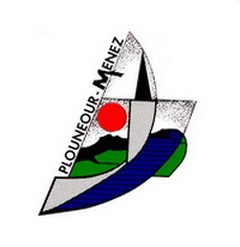 Commune de Plounéour-Ménez6 place de la Mairie29410 Plounéour-MénezMarché de maîtrise d’œuvre Réhabilitation de l’ancien bâtiment de La Poste Pôle culturelActe d’engagementMarché à procédure adaptéeArticle 27 du décret 2016-360 du 25 mars 2016Date limite de remise des offres :Le Lundi 15 octobre 2018 à 12 h 00Maîtrise d’ouvrageContractants  Le, contractant unique, soussigné :  Les, cocontractants soussignés, engageant ainsi les personnes physiques ou morales ci-après, groupées :	conjoints   	solidaires, les unes des autres,et désignées dans le marché sous le nom “Maître d’oeuvre“.1er cotraitant :2e cotraitant :3e cotraitant :Le maître d’oeuvre, pour tout ce qui concerne l’exécution du présent marché, est représenté par :. . . . . . . . . . . . . . . . . . . . . . . . . . . . . . . . . . . . . . . . . . . . . . . . . . . . . . . . . . . . . . . . . . . . . . . . . . . . . . . . . . . . dûment mandaté à cet effet, conformément à la convention de mandat annexée.En cas de groupement conjoint, le mandataire est : 	conjoint 	solidaire de chacun des membres du groupement pour ses obligations contractuelles à l’égard de la personne publique, pour l’exécution du marché.En cas de sous-traitance, l’acceptation et l’agrément des conditions de paiement des sous-traitants sont fixées par l’annexe 2 (DC4 Déclaration de sous-traitance).Le contractant unique ou les contractants, après avoir pris connaissance du CCT,Après avoir produit toutes les attestations prévues par la réglementation en vigueur,AFFIRMENT, sous peine de résiliation de plein droit du contrat, qu’aucune des personnes physiques ou morales pour lesquelles ils interviennent ne tombent sous le coup de l’interdiction découlant de l’article 50 de la loi du 14 avril 1952 modifiée.S’ENGAGENT, sans réserve, conformément aux conditions, clauses et prescriptions imposées par le CCP, à exécuter la mission de maîtrise d’oeuvre aux conditions particulières ci-après, qui constituent l’offre.Objet du marchéLe présent marché est un marché de maîtrise d’oeuvre portant sur l’opération ci-dessous :DÉSIGNATION DE L’OPÉRATIONL’ouvrage sur lequel porte la mission de maîtrise d’oeuvre appartient à la catégorie « réutilisation ou réhabilitation d’ouvrages existants ».Le maître d’ouvrage envisage une opération ayant pour objet la rénovation du bâtiment de La Poste.CONTENU DE LA MISSIONLe contenu et l’étendue de la mission de maîtrise d’oeuvre sont définis dans le CCP.DÉLAIS D’EXÉCUTIONLa durée globale prévisionnelle d’exécution du marché de maîtrise d’oeuvre est de 12 mois à compter de la date fixée par l’OS qui prescrira de commencer les prestations.Les prestations s’achèveront à l’expiration du délai de garantie des travaux réalisés.Les délais d’exécution de chaque élément de mission sont fixés comme suit :Offre de prixConditions générales de l’offre de prix :L’offre a été établie sur la base des conditions économiques en vigueur au mois d’octobre 2018 (m0).Le coût prévisionnel est établi à 180 000 € HT.L’article 9 du CCP détermine l’engagement du maître d’œuvre au respect de cette estimation.L’engagement du maître d’œuvre de respecter le coût prévisionnel des travaux sera arrêté à la remise de l’APD.Forfait définitif de rémunération :Il est fixé à	………………  € HT		………………  € TTC, le taux de TVA en vigueur au jour de la signature du contrat étant de …… %            Soit 	………………………………………………………………………………………………………  euros TTC.		(en toutes lettres)La répartition du forfait de rémunération par élément de mission et des honoraires entre les cotraitants figure à l’annexe 1. PaiementsLe maître d’ouvrage se libérera des sommes dues au titre du marché en faisant porter le montant au crédit des comptes ci-après selon la décomposition et la répartition jointes en annexe.Contractant unique ou 1er cotraitant :2ème cotraitant :3ème cotraitant :Personne habilitée à donner les renseignements prévus à l’article 130 du décret 2016-360 du 25 mars 2016 : AssurancesContractant unique ou 1er cotraitant :2e cotraitant :3e cotraitant :L’attestation d’assurance de chaque cotraitant est jointe au présent contrat.Fait en un seul originalDocuments et pièces annexées au présent acte d’engagement : (si nécessaire)Annexe 1 - Grille de répartition des prestations et des honoraires par cotraitants et par éléments de missionAnnexe 2 - Formulaire de déclaration de sous-traitance DC4 (modèle téléchargeable sur site DAJ Marchés publics Formulaires)Maître d’ouvrageMairie de Plounéour-MénezAdresse6, place de la Mairie29410 Plounéour-MénezPersonne habilitée à signer le marchéJean Michel PARCHEMINAL, Maire     M/Mmecontractant personnellement,contractant personnellement,contractant personnellement,          La sociétéRCSReprésentée pardûment habilité(e),AdresseCode NAFN° SIRETN° SIRETTVA intracommunautaireLe cas échéant, numéro d’inscription au tableau de l’ordre des architectesLe cas échéant, numéro d’inscription au tableau de l’ordre des architectesLe cas échéant, numéro d’inscription au tableau de l’ordre des architectes     M/Mmecontractant personnellement,contractant personnellement,contractant personnellement,     La sociétéRCSReprésentée pardûment habilité(e),AdresseCode NAFN° SIRETN° SIRETTVA intracommunautaireLe cas échéant, numéro d’inscription au tableau de l’ordre des architectesLe cas échéant, numéro d’inscription au tableau de l’ordre des architectesLe cas échéant, numéro d’inscription au tableau de l’ordre des architectes     M/Mmecontractant personnellement,contractant personnellement,contractant personnellement,     La sociétéRCSReprésentée pardûment habilité(e),AdresseCode NAFN° SIRETN° SIRETTVA intracommunautaireLe cas échéant, numéro d’inscription au tableau de l’ordre des architectesLe cas échéant, numéro d’inscription au tableau de l’ordre des architectesLe cas échéant, numéro d’inscription au tableau de l’ordre des architectes     M/Mmecontractant personnellement,contractant personnellement,contractant personnellement,     La sociétéRCSReprésentée pardûment habilité(e),AdresseCode NAFN° SIRETN° SIRETTVA intracommunautaireLe cas échéant, numéro d’inscription au tableau de l’ordre des architectesLe cas échéant, numéro d’inscription au tableau de l’ordre des architectesLe cas échéant, numéro d’inscription au tableau de l’ordre des architectesEtudes de diagnostic           2semainesEtudes d’avant-projet sommaire           2semainesEtudes d’avant-projet définitif           4semainesDossier permis de construire ou déclaration préalable           2semainesEtudes de projetDossier de consultation des entreprises           8semainesAssistance à la passation des contrats de travaux           1semaineVisa           1semaineDirection de l’exécution des travaux         26semainesAssistance aux opérations de réception et pendant la garantie de parfait achèvement           4semainesTitulaireBanqueGuichetN° de CompteClé…………………………..……………….………………………………………………………….IBAN : IBAN : IBAN : IBAN : IBAN : BICBICBICBICBICTitulaireBanqueGuichetN° de CompteClé…………………………..……………….………………………………………………………….IBAN : IBAN : IBAN : IBAN : IBAN : BICBICBICBICBICTitulaireBanqueGuichetN° de CompteClé…………………………..……………….………………………………………………………….IBAN : IBAN : IBAN : IBAN : IBAN : BICBICBICBICBICOrdonnateurM. le Maire de Plounéour-MénezComptable assignataire des paiementsM. le Trésorier  payeur de Morlaix MunicipaleM. le Maire de Plounéour-Ménez Compagnie d’assuranceN° de police Compagnie d’assuranceN° de police Compagnie d’assuranceN° de police A	, le	Mention manuscrite « Lu et approuvé »Signature du candidat(Nom, prénom, qualité du signataire, cachet éventuel)Vu pour valoir acceptation de la présente offre,Fait à Plounéour-Ménez, le	Jean Michel PARCHEMINALMaire de Plounéour-Ménez